2022 Student Board Member Symposium (SBMS) Registration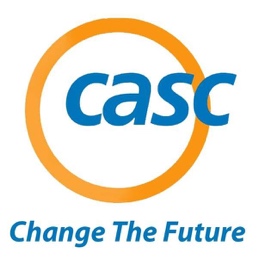 3130 Alpine Road, Suite 288 • Portola Valley, CA 94028T: 510.834.2272 • www.casc.netRole: _____ Student  		_____ Adult Board Member	          	First Name: ____________________________	Last Name: ____________________________________Address: ________________________________ City: _____________________  St: _____ Zip: ______Student Cell: (____) ________________________	Parent Cell: (___) ________________________Birth Date: _____/_____/_____			Grade: _____		Age: _____Student Email: ________________________________________________________________________District Name: ________________________________________________________________________District Tel: (____) _____________________________ 	Fax: (___) ______________________________Name of Contact: ______________________________________ Contact Tel: _____________________Contact Email: ________________________________________________________________________Fee:*All cancellations must be submitted in writing seven (7) working days prior.  There will be a $30 cancellation fee per person. Mail the completed registration form and check payable to: CASC, 3130 Alpine Road, Suite 288, Portola Valley, CA 94028Participant Information:District Information:Conference Dates and FeesMark Which One You Will be AttendingEvent DateLocationSeptember 12, 2022Orange County Office of EducationSeptember 27, 2022CSBA Office – SacramentoOctober 11, 2022San Joaquin County Office of EducationOctober 25, 2022San Mateo County Office of EducationEarly (On or Before)Friday, August 19, 2022$110On or BeforeFriday, September 2, 2022$120AfterFriday, September 2, 2022$140